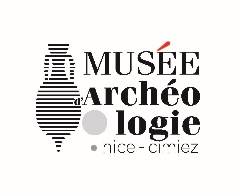 Communiqué de presse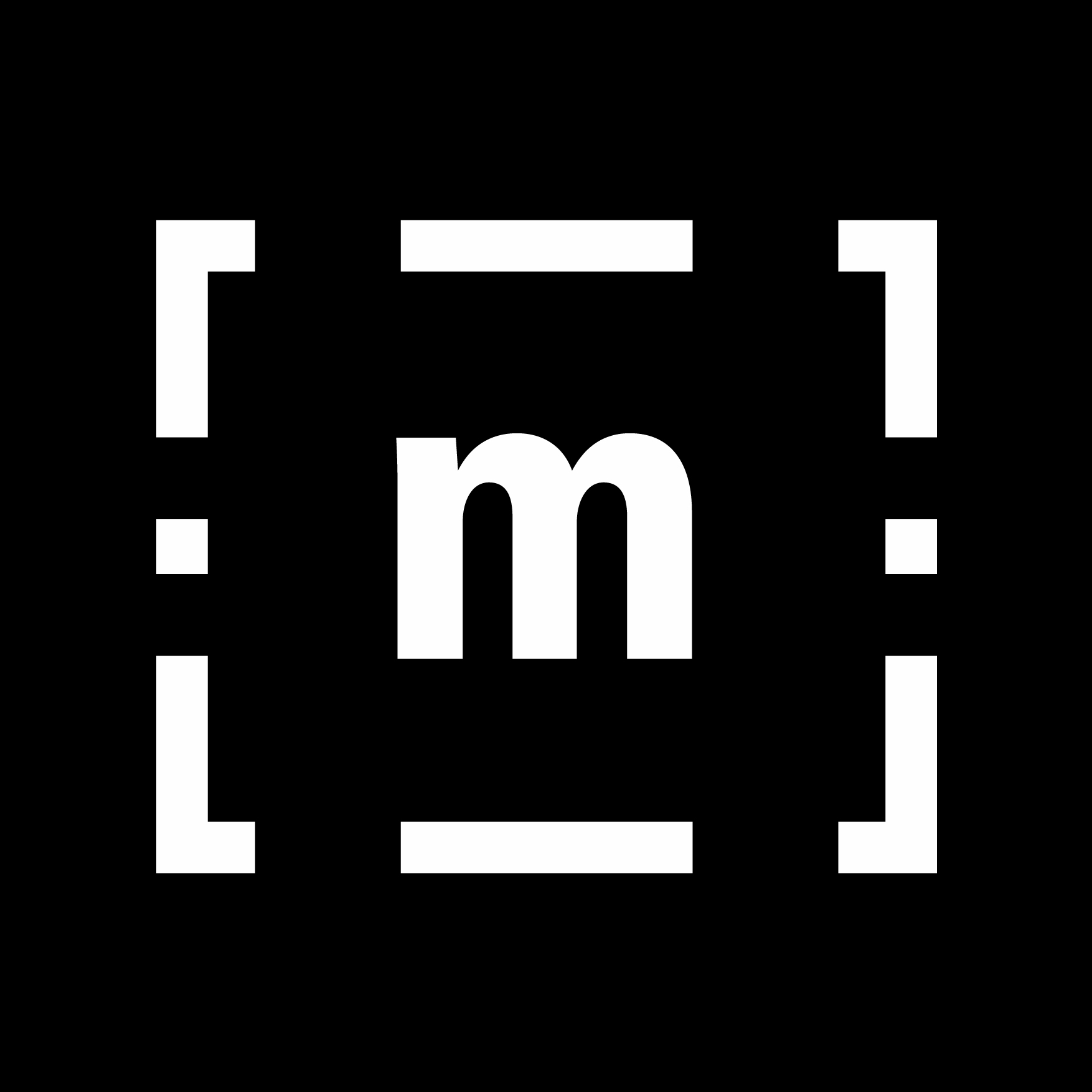 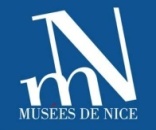 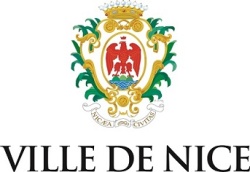 Visite / MédiationLe Romain dans tous ses étatsDécouverte du quotidien des romains par l’archéologie expérimentale6 juillet 2019 – 31 août 2019Musée d’archéologie de Nice Cimiez160, avenue des Arènes  – NicePour les vacances d’été, le musée d’Archéologie de Cimiez propose une médiation spéciale.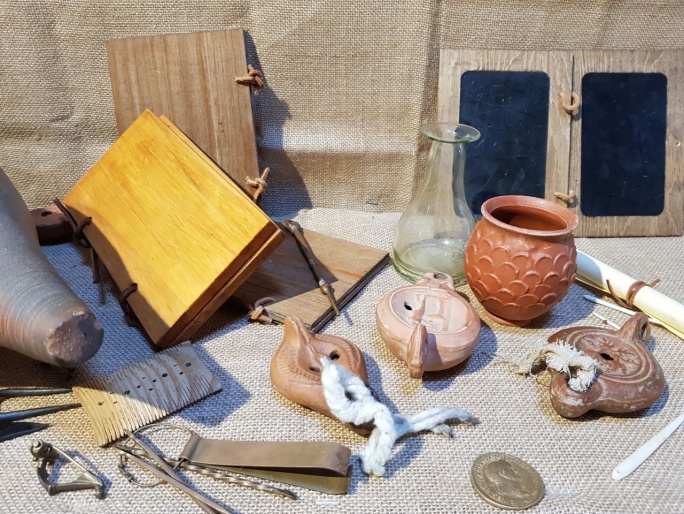 Vous en avez certainement vu des représentations dans les livres d’histoire ou des pièces dans les vitrines de musées, mais avez-vous déjà utilisé des objets antiques comme un romain de l’époque ?Après une visite du site et du musée de Cemenelum, plongez dans le quotidien d’un citoyen romain qu’il soit chez lui ou parti à la guerre. Grâce à une approche d’archéologie expérimentale vous pourrez découvrir et manipuler des objets reproduits à l’identique comme des lampes à huiles, des accessoires de beauté ou des armes de légionnaires.Les dates :Tous les samedis de juillet et d’août à 10h et 14h (sauf le 24 août)Réservation par tel : 04-93-81-59-57Ou par mail : romain.lavalle@ville-nice.frSur rendez-vous, dans le cadre des conditions d’accès au musée.Tarif : 6 euros par personne, gratuité pour les enfants de moins de 13 ans.Légende du visuel : Reproductions d’objets romains. Crédit : Musée d’Archéologie de Nice / Ville de Nice. Vous remerciant par avance de l’écho que vous réserverez à cette activité culturelle et ludique.Contacts presse : Caroline Martinaux : 04 97 13 46 77 – caroline.martinaux@nicecotedazur.orgElodie Ching : 04 97 13 51 08 – elodie.ching@nicecotedazur.org